Volleyball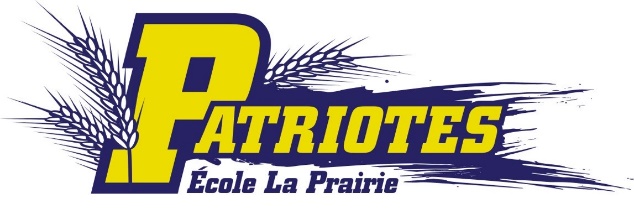 Calendrier 2019Voici l’horaire des entrainements et des matchs des deux équipes de volleyball pour la saison 2019. Certaines dates sont aptes à changer dû à des conflits d’horaire possible. Si c’est le cas, nous allons vous en faire part par courriel dès que possible. Vous pouvez aussi vérifier le calendrier d’activités sur le site web de l’école La Prairielp.centrenord.ab.ca/nouvelles/calendrier-activitesFilles Entrainements :	Tous les mercredis de 15h30 à 16h30Matchs :	Tous les mardis de 16h00 à environ 17h00.Garçons Entrainements:	Tous les mercredis de 15h30 à 16h30Matchs :	Tous les jeudis de 16h00 à environ 17h00.À noter que : Les parents sont responsables du transport pour le retour à la maison après les matchs et il est très apprécié de venir chercher votre enfant immédiatement après le match à l’école où a lieu le match.Les entrainements seront annulés lors des journées pédagogiques et des congés (13 novembre)DateÉquipes et lieu du match 24 septembreSt-Thomas Aquina à La Prairie01 octobreSt-Francis (noir) à La Prairie08 octobreSt-Francis (bleu) à La Prairie15 octobreLa Prairie à St-Patrick22 octobreLa Prairie à Mother Teresa29 octobreCamille J. Lerouge à La Prairie05 novembreLa Prairie à St-Gregory14 novembreTournoi (endroit à déterminer)DateÉquipe/ Endroit26 septembre La Prairie à St-Patrick03 octobreLa Prairie à St-Francis10 octobreLa Prairie à St-Gregory17 octobreCamille J. Lerouge à La Prairie24 octobreSt-Thomas Aquina à La Prairie31 octobreSt-Francis (bleu) à La Prairie04 novembreSt-Francis (noir) à La Prairie14 novembreTournoi (endroit à déterminer)Mme Virginie LacroixM. Sean JacquesMme Selena MalenfantM. Shanon HedgecockEntraineuseEntraineurEntraineuseEntraineurÉquipe des garçonsÉquipe des fillesÉquipe des fillesÉquipe des fillesvlacroix@centrenord.ab.caAdresses des écolesAdresses des écolesAdresses des écolesCamille J. Lerouge5530 42a AveRed Deer(403) 347-7830Mother Teresa79 Old Boomer RdSylvan Lake(403) 887-6371St-Francis321 Lindsay AveRed Deer(403) 314-1449St-Gregory105 Cottonwood Dr,Blackfalds(403) 341-4423St-Patrick300, 56 Holt StRed Deer(403) 343-3238St-Thomas Aquina3821 39 StRed Deer(403) 346-8951